Памятка родителямОСНОВЫ РАЦИОНАЛЬНОГО ПИТАНИЯ ДЕТЕЙ ШКОЛЬНОГО ВОЗРАСТАРациональное питание – одно из основных средств обеспечения нормального физического и умственного развития детей. Оно повышает их устойчивость к болезням и успеваемость.Значение рационального питания возрастает в условиях большой учебной нагрузки. Современные учебные программы очень насыщены. Для их выполнения требуются значительные усилия и большая затрата времени детей не только в школе, но и дома. Роль питания в современных условиях повышается в связи с ускорением физического развития и ранним половым созреванием.Огромная информация, которая систематически поступает детям в школе и по другим каналам (телевидение, радио, кино, компьютер и др.), создает большую нагрузку на нервную систему. Снять эту нагрузку помогает правильно организованное питание. В современных условиях к здоровью школьников предъявляются повышенные требования, и обеспечить высокий его уровень является важной и ответственной задачей. В решении этой задачи одну из главных ролей играет рациональное питание.Большое значение имеет правильный режим питания. По современным научным данным наиболее обоснованным и полезным для детей школьного возраста является режим четырех– или пятиразового питания. Наилучшие показатели физического состояния, развития и работоспособности отмечаются, когда дети школьного возраста получают пищу 4–5 раз в день. Режим питания школьника строится с учетом приемов пищи дома и в школе и определяет не только время приема пищи, но и калорийный объем каждого приема пищи. Режим питания будет разным для детей, которые обучаются в первую и вторую смены. В качестве примерных, можно привести следующие режимы питания (в % от калорийности суточного рациона):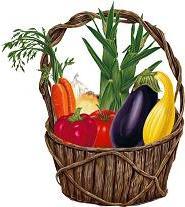 Для школьников, занимающихся в первую смену:1-й завтрак (8 часов) – 20;2-й завтрак (11 часов) – 20;Обед (15 часов) – 35;Ужин (20 часов) – 25.Для школьников, занимающихся во вторую смену:Завтрак (8 часов 30 мин.) – 20;Обед (12 часов 30 мин.) – 35;Полдник (16 часов 30 мин.) – 20;Ужин (20 часов 30 мин.) – 25.Домашнее питание должно дополнять школьное, что обеспечивает полноценность всего суточного пищевого рациона. Регулярный прием пищи ежедневно в одно и то же время в более или менее равномерных количествах является основой рационального детского питания.Не следует допускать, особенно детьми младшего возраста, обильных приемов пищи, превышающих 1/3 калорийности суточного рациона (35 %). Не могут быть рекомендованы и малые (менее 20 % суточной калорийности) приемы пищи, так как при этом возникает необходимость увеличить остальные приемы пищи или принимать ее 5–6 раз в день. Более частое питание с уменьшением объема порций может применяться по рекомендации врача в отношении детей, имеющих отклонения в состоянии здоровья.Питание детей должно наиболее полно удовлетворять как энергетические, так и ростовые нужды. Потребность в калориях детей младшего школьного возраста (7 – 10 лет) составляет 2400 ккал, такая же, как потребность в калориях пожилых людей (60–70 лет). Дети в возрасте 11–13 лет должны получать 2850 ккал в сутки, т. е. столько же, сколько и взрослые, занятые трудом, требующим несущественных физических усилий. У подростков (14–17 лет) потребность в калориях большая, чем у взрослых. Так, потребность в калориях юношей (14–17 лет) составляет 3150 ккал, что соответствует потребности мужчин – рабочих в возрасте 18–40 лет, занятых трудом, который требует значительных физических усилий. Таким образом, питание школьника должно быть калорийным. Этого можно достигнуть включением в суточный рацион достаточного количества пищевых веществ: белков, жиров, углеводов.Потребность в белке детей в связи с интенсивными процессами их роста и развития большая, чем у взрослых, у которых она составляет 1,3–1,5 г на  веса тела. У школьников младшего возраста потребность в белке – 2,5–3 г на  веса, старшего возраста (14–17 лет) – не менее  на  веса тела. В количественном выражении дети в возрасте 7 – 10 лет должны получать  белка в сутки, в возрасте 11–13 лет – , юноши (14–17 лет) –  и девушки (14–17 лет) – . С развитием полового созревания отмечается разница в потребности в белке и других пищевых веществ у юношей и девушек. По некоторым данным при одном и том же виде деятельности мальчики затрачивают энергии больше, чем девочки.Удовлетворение потребности в белке производится за счет как животных, так и растительных белков. Основные источники животного белка – молоко и молочные продукты, мясо, рыба и яйца. Источниками растительного белка являются многие пищевые продукты, но главное значение имеют хлебобулочные изделия, крупяные и макаронные изделия, а также картофель. Все эти продукты должны рассматриваться как обязательные и притом незаменимые составные части детского пищевого рациона. Известно, что удовлетворение ростовых потребностей детского организма происходит при высоком уровне в рационе животного белка. По современным данным, удельный вес животного белка в суточном рационе школьника должен составлять 60 % общего количества белка. Для выполнения этого требования и обеспечения белковой полноценности питания необходимо ежедневно включать в пищевой рацион школьника: молоко – , одно яйцо, творог – 40–50 г, сыр – 10–15 г, рыба – 40–60 г, мясо школьникам младшего возраста (7 – 10 лет) – , среднего возраста (11–13 лет) –  и подросткам (14–17 лет) – . Таким набором животных продуктов можно полностью удовлетворить потребность растущего организма в белке при условии поступления достаточного количества растительного белка.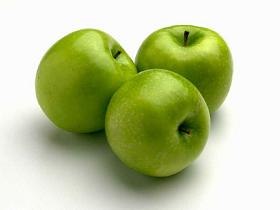 Примерный суточный набор продуктов – источников растительного белка: хлеб ржаной –  (для школьников младшего возраста – ); пшеничные хлебобулочные изделия –  (для младшего возраста – , для юношей – ); крупы – ; макаронные изделия – ; бобовые –  (для школьников младшего возраста – ). Продукты, которые рекомендуются в количествах не позволяющих приготовить самостоятельное блюдо (например, бобовые), используются не ежедневно, а через день или 2 раза в неделю.Значение жиров в питании детей многообразно: они используются для целей роста, для построения нервной ткани и тканей мозга. Жиры являются растворителями витаминов А и Д, обеспечивая наиболее полное их усвоение. Некоторые жиры сами являются источниками витаминов А и Д, а также необходимых в детском возрасте фосфатидов и полиненасыщенных жирных кислот.Отсутствие жира в питании детей отрицательно сказывается на их здоровье, особенно на иммунобиологических свойствах. При недостаточном поступлении жира ослабляются защитные свойства организма и он становится более чувствительнвм к воздействию неблагоприятных факторов внешней среды, особенно к холоду. Дети становятся более восприимчивы к различным заболеваниям, особенно к острым респираторным заболеваниям, гриппу и др. При длительном недостаточном содержании жиров в питании детей отмечаются замедление роста и расстройства функции нервной системы.Отрицательное влияние оказывает и избыток жира. При этом нарушается обмен веществ, ухудшается использование белка, расстраивается пищеварение. Потребность в жире школьников такая же, как и потребность в белке. Наиболее полезным в детском питании является сливочное масло, в котором находятся витамины А и Д и фосфатиды, необходимые растущему организму. В детском питании надо использовать и растительное масло (10–15 % от общего содержания жира). Большие количества растительного масла не могут быть рекомендованы в детском питании в связи с трудностью его переваривания и усвоения, а также созданием избыточных количеств полиненасыщенных жирных кислот – сверх установленных величин потребностей, что является нежелательным и не безразличным для детского организма.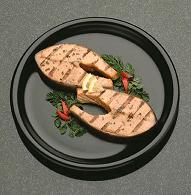 В питании школьников важное значение имеют углеводы, которые являются основным источником энергии для мышечной деятельности. В связи с высокой подвижностью школьников их энергозатраты значительны. Количество углеводов в питании школьников должно быть в 4 раза больше, чем белков и жиров, т. е. 320–420 г в сутки. Нужно использовать легко усвояемые углеводы (сахар, мед, варенье, кондитерские изделия и др.). Количество легко усвояемых углеводов в пищевом рационе школьника должно составлять 20 % от общего содержания углеводов, т. е. 70 – 100 г в сутки. Основная потребность в углеводах покрывается за счет крахмала, который содержится в большом количестве в хлебных и крупяных продуктах. Поэтому в детском питании предусматривается довольно большое количество хлебобулочных изделий (300–400 г) и круп (35 г) в день. Однако преимущественно углеводное питание при недостаточности в рационе белка и жира наносит большой ущерб здоровью детей. При этом отмечается нарушение обмена, оставание в росте и общем развитии, ожирение, склонность к частым заболеваниям. Таким образом, питание школьника должно быть сбалансированным, т. е. включающим все пищевые вещества в оптимальных соотношениях. На каждый грамм белка должно приходиться 1 г жира и 4 г углеводов.В поддержании здоровья детей важную роль играют витамины пищи. У школьников, в связи с интенсивным ростом и большой учебной нагрузкой, потребность в витаминах повышена, особенно в витаминах А, Д и С. Удовлетворение потребности в этих витаминах достигается путем ежедневного использования молока, сыра, творога, сметаны, сливочного масла, яиц, мяса, рыбы, т. е. продуктов животного происхождения. Однако в обеспечении витамином А большую роль могут сыграть и некоторые растительные продукты – зеленые овощи и морковь, содержащие каротин, вещество, которое превращается в организме в витамин А.Каротин моркови наиболее полно используется в организме, если ее измельчить, например, на терке или употреблять в отварном виде.Витамин Д может образовываться в коже под влиянием ультрафиолетовых лучей солнца. Поэтому школьники должны ежедневно как можно больше находиться на открытом воздухе. Зимой для этой цели успешно может использоваться искусственное ультрофиолетовое облучение в школьных или иных специальных кабинетах. Применять препараты витамина Д можно только по назначению врача.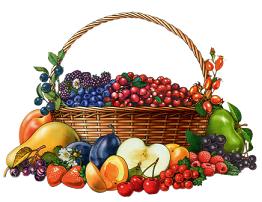 Много витаминов А и Д содержится в печени, в связи с чем блюда из печени очень желательны в питании школьников. Удовлетворение потребности в витаминах С и Р, а также в некоторых витаминах группы В происходит главным образом за счет овощей и фруктов. В связи с этим в питании школьников должно предусматриваться ежедневное потребление больших количеств овощей (300–350 г) и фруктов (150–300 г).Питание школьников должно включать необходимый комплекс минеральных солей. Значение их в развитии и жизнедеятельности организма многообразно. Они являются обязательной составной частью крови, гормонов, ферментов и др., используются для построения костной, мышечной, нервной и других тканей, участвуют в процессах обмена веществ, в поддержании необходимого давления в клетках и других сложных процессах. Особенно важное значение для детей имеют кальций и фосфор, которые являются основными структурными компонентами скелета. В школьном возрасте кальция требуется около 1,2 г в сутки, а фосфора почти в 2 раза больше. Для того, чтобы удовлетворить эту потребность, необходимо включать в рацион продукты, богатые кальцием и фосфором. Особенно много кальция содержится в молоке и молочных продуктах. Кальций молока усваивается полностью. Для удовлетворения суточной потребности в кальции достаточно употребить 0,5 л молока или 100 г сыра. Источником фосфора в детском питании являются яйца, сыр, мясо, рыба, овсяная крупа, бобовые и др. При обычном, смешанном, сбалансированном, рациональном питании обеспечивается удовлетворение потребности организма в большинстве минеральных веществ, в том числе и в микроэлементах.Питание школьника обычно состоит из частичного питания в школе и основного питания дома. За счет школьного завтрака обеспечивается 500–700 ккал, т. е. 20–25 % суточного рациона. На долю домашнего питания соответственно отводится 75–80 %. Таким образом, создание высокого уровня питания школьников в домашних условиях является залогом здоровья и нормального развития детей, а также хорошей учебной работоспособности.